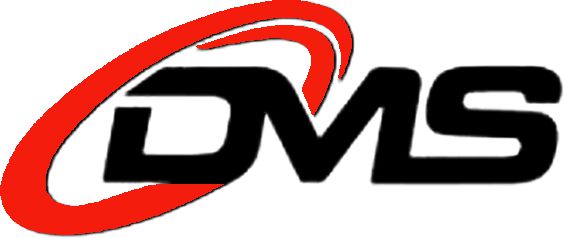 WWW.CCTVDMS.COMWWW.CCTVDMS.COMWWW.CCTVDMS.COM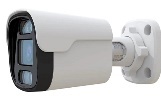 B262WB262W DMS BULLET CAMERALNZ.3.6 1080PIR.30M FULL COLER12V DC1.190.000B272WBB262WB DMS BULLET CAMERALNZ.3.6 1080PIR.30M FULL COLER12V DC1.380.000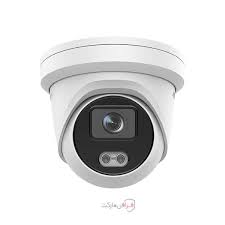 D262WD262W DMS LNZ.3.6 1080PIR.30M FULL COLER12V DC1.190.000D562WD562W  DMS LNZ.3.6 5MGIR.30M FULL COLER12V DC1.380.000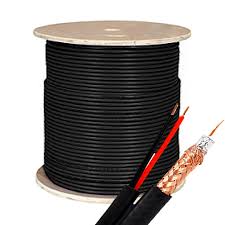 RG59/96/23/0.715.000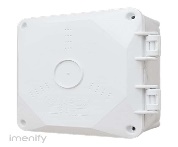 RAINBOX50.000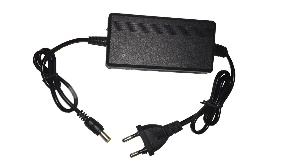 12V DC 2 A120.000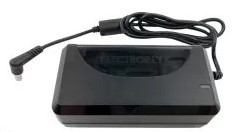 12V/DC/3A250.000